                      PROPOSIÇÕES 02 – Vereador Antônio Gilberto Portz                     INDICAÇÃO – 009/2021 Indico ao Excelentíssimo Senhor Prefeito Municipal em conjunto com a Secretaria Municipal da Administração e Secretaria da Agricultura e Meio Ambiente, nos termos regimentais e ouvido o plenário, que seja feito um estudo de viabilidade para criação de uma Cooperativa de Catadores de Material Reciclável, para os catadores de nosso município.                                                MENSAGEM JUSTIFICATIVA:                Senhor Presidente;                Senhores Vereadores:                     A presente indicação visa a melhoria da qualidade de vida dos catadores de reciclagem de nosso município, são várias pessoas que vivem em condição precária de trabalho e acumulam esses materiais em suas casas e não havendo uma condição de higiene adequada. Com um projeto de criação para uma Cooperativa de catadores de materiais recicláveis traria uma maior rentabilidade e melhor qualidade de vida para esses trabalhadores.                                                               Atenciosamente,                                              Bom Retiro do Sul, 11 de maio de 2021.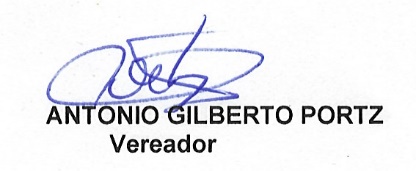 